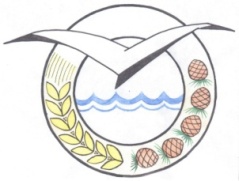 РЕСПУБЛИКА БУРЯТИЯПРИБАЙКАЛЬСКАЯ РАЙОННАЯ АДМИНИСТРАЦИЯПОСТАНОВЛЕНИЕот  13  ноября  2019 года №  1191 О проведении мероприятий по организации срочного захоронения трупов людей в условиях военного времени и крупномасштабной чрезвычайной ситуации на территории МО «Прибайкальский район»                    В соответствии с федеральными законами от 21.12.1994 № 68-ФЗ «О защите населения и территорий от чрезвычайных ситуаций природного и техногенного характера», от 12.01.1996 № 8-ФЗ «О погребении и похоронном деле», от 12.02.1998 № 28-ФЗ «О гражданской обороне», приказом МЧС РФ от 14.11.2008 № 687 «Об утверждении Положения об организации и ведении гражданской обороны в муниципальных образованиях и организациях, постановляю:               1. Утвердить Положение о  службе по срочному захоронению трупов людей в  условиях военного времени и крупномасштабной чрезвычайной ситуации на территории МО «Прибайкальский район».              2. Руководителем службы по срочному захоронению трупов людей в  условиях военного времени и крупномасштабной чрезвычайной ситуации на территории МО «Прибайкальский район» назначить Башкирова Н.И., председателя Комитета по управлению муниципальным хозяйством.               3. Башкирову Н.И., председателю Комитета по управлению муниципальным хозяйством – руководителю службы по срочному  захоронению трупов людей в  условиях военного времени и крупномасштабной чрезвычайной ситуации на территории МО «Прибайкальский район», до 1 января 2020 года, разработать и представить на утверждение:               3.1. Порядок срочного захоронения трупов людей  в условиях военного времени и крупномасштабной чрезвычайной ситуации;               3.2. Состав комиссии по срочному захоронению трупов людей в условиях военного времени и крупномасштабной чрезвычайной ситуации;              3.3. План мероприятий по организации срочного захоронения трупов людей в условиях военного времени и крупномасштабной чрезвычайной ситуации;              3.4. Номенклатуру запасов, необходимых для осуществления срочного захоронения трупов людей в условиях военного времени и крупномасштабной чрезвычайной ситуации.            4. Контроль за исполнением настоящего постановления оставляю за собой.             5. Постановление опубликовать в районной газете «Прибайкалец».            6. Постановление вступает в законную силу со дня его опубликования.Глава                                              С.А. СемёновИсп. Марченко В.А.Тел. 41-5-65                                                                                                             Утверждено                                                                                                  постановлением Прибайкальской                                                                                                  районной администрации                                                                                                  от _____________ 2019 г. N ______Положение о  службе по срочному захоронению трупов людей в  условиях военного времени и крупномасштабной чрезвычайной ситуации на территории МО «Прибайкальский район»ОБЩИЕ ПОЛОЖЕНИЯ           1. Основанием создания службы по срочному захоронению трупов людей в условиях военного времени и крупномасштабной операции на территории МО «Прибайкальский район»  является Федеральный закон от 12 февраля 1998 года № 28-ФЗ «О гражданской обороне», приказ МЧС России от 14.11.2008 N 687 "Об утверждении Положения об организации и ведении гражданской обороны в муниципальных образованиях и организациях".          2. Служба по срочному захоронению трупов людей представляет собой совокупность органов управления, сил и средств, предназначенных для организации и проведения комплекса мероприятий по захоронению трупов людей в условиях военного времени,  при крупномасштабных чрезвычайных ситуаций ситуациях мирного времени ( при необходимости).Служба по срочному захоронению трупов людей в своей деятельности руководствуется федеральными законами, указами и распоряжениями Президента Российской Федерации, постановлениями и распоряжениями Правительства Российской Федерации, а также настоящим Положением.Основу службы по срочному захоронению трупов людей составляют формирования, предназначенные для захоронения трупов людей  в условиях военного времени и крупномасштабной чрезвычайной ситуации на территории МО «Прибайкальский район»Служба по срочному захоронению трупов людей осуществляет свою деятельность во взаимодействии с организациями и учреждениями способными участвовать в проведении мероприятий по поиску трупов людей (погибших и умерших), опознанию и установлению личности, проведению  мероприятий по захоронению трупов людей.     3. Формирования службы по срочному захоронению трупов людей,
создаваемые на базе специализированных ритуальных организаций
независимо от формы собственности по решению соответствующих
руководителей гражданской обороны, используются в ходе проведения
аварийно-спасательных и других неотложных работ при ведении военных
действий или вследствие этих действий, как вспомогательные подразделения
для выполнения противоэпидемических мероприятий.   4. Создание  службы  по срочному захоронению трупов возложено на Прибайкальскую районную администрацию.ОСНОВНЫЕ ЗАДАЧИ СЛУЖБЫ.   5. Основными задачами спасательной службы по срочному захоронению трупов  людей являются:- прогнозирование безвозвратных потерь среди населения при ведении военных действий, а также при чрезвычайных ситуациях мирного времени;- планирование, организация и проведение мероприятий по срочному захоронению трупов людей  в военное время, а также при крупномасштабных чрезвычайных ситуациях мирного времени;- создание и подготовка сил и средств службы к выполнению задач при проведении мероприятий гражданской обороны;- создание и содержание запасов медицинских, санитарно-хозяйственных и других средств, предназначенных для формирований спасательной службы по захоронению трупов;- проведение мероприятий по идентификации, доставке к местам захоронения, обеззараживанию и захоронению трупов.ОРГАНИЗАЦИЯ СЛУЖБЫ.Служба по срочному захоронению трупов людей организуется в составе районной службы ГО Прибайкальской районной администрации базе Комитета по управлению муниципальным хозяйством возглавляющего районную службу ГО – инженерная и коммунально - техническая.В состав службы по срочному захоронению трупов людей входят: руководство, органы управления и формирования.Органом управления спасательной службы по срочному захоронению трупов людей является штаб спасательной службы по срочному захоронению трупов людей на территории муниципального образования «Прибайкальский район».  Штаб спасательной службы по срочному захоронению трупов людей создается в мирное время распоряжением  руководителя органа местного самоуправления по предложению руководителя службы. Структура и численность органов управления спасательной службы по срочному захоронению трупов людей определяется решением руководителя службы, исходя из прогнозируемого объема работ.К формированиям, входящим в состав спасательной службы по срочному захоронению трупов людей относятся:формирования по поиску и сбору погибших (умерших); формирования по организации похоронных мероприятий.При необходимости, для выполнения задач, возлагаемых на
спасательную службу по срочному захоронению трупов людей, решениями органов местного самоуправления могут создаваться и другие формирования спасательной службы по срочному захоронению трупов людей.ОРГАНИЗАЦИЯ УПРАВЛЕНИЯ СПАСАТЕЛЬНОЙ СЛУЖБОЙ ПО СРОЧНОМУ ЗАХОРОНЕНИЮ ТРУПОВ ЛЮДЕЙ.Управление спасательной службой по срочному захоронению трупов людей состоит в деятельности руководителя спасательной службы по срочному захоронению трупов людей и штаба службы по поддержанию в постоянной готовности организаций и формирований службы к работе в условиях военного времени, по организации, планированию и проведению комплекса мероприятий по срочному захоронению трупов людей.Основой управления спасательной службой является решение руководителя спасательной службы на проведение мероприятий по срочному захоронению трупов людей.В решении руководителя спасательной службы на проведение мероприятий по срочному захоронению трупов людей определяется порядок проведения мероприятий по идентификации, перевозке, обеззараживанию и захоронению трупов людей,  организация кадрового обеспечения, организация обеспечения имуществом и техникой, организация защиты работников органов управления и организаций, состав и порядок использования сил и средств спасательной службы по захоронению трупов, организация взаимодействия, организация управления.Решение руководителя спасательной службы  на проведение мероприятий по срочному захоронению трупов людей оформляется графически (на карте) и текстуально (с приложением комплекта документов) в виде Плана срочного захоронения трупов людей на территории муниципального образования «Прибайкальский район».В комплект документов  Плана входят: схема оповещения органов управления спасательной службы по срочному захоронению трупов людей; схема управления и связи на военное время; документы  связи; план взаимодействия с другими спасательными службами; состав и задачи оперативных групп; расчеты, перечень мест захоронения, их площади,  заявки, справочные и другие материалы.План срочного захоронения трупов людей на территории муниципального образования «Прибайкальский район» согласовывается с территориальным органом МЧС России и утверждается соответствующим руководителем гражданской обороны – Главой муниципального образования «Прибайкальский район».План разрабатывается в мирное время и корректируется по мере необходимости.Руководитель спасательной службы осуществляет непосредственное руководство планированием мероприятий по срочному захоронению трупов людей.Руководитель спасательной службы по захоронению трупов людей ежегодно представляют по подчиненности доклады о состоянии службы.ПОЛНОМОЧИЯ РУКОВОДИТЕЛЯ СПАСАТЕЛЬНОЙ СЛУЖБЫ ПО СРОЧНОМУ ЗАХОРОНЕНИЮ ТРУПОВ ЛЮДЕЙ.Руководителем спасательной службы по срочному захоронению трупов муниципального образования «Прибайкальский район» назначается должностное лицо из администрации муниципального образования, который непосредственно подчиняется Главе муниципального образования — руководителя ГО. В его оперативном подчинении находится штаб службы.Непосредственное руководство формированиями осуществляется по штатным средствам связи через штаб службы.В военное время штабом службы организуется информационное взаимодействие с силами ГО осуществляющими проведение АСДНР в очагах поражения.МЕРОПРИЯТИЯ ПО СРОЧНОМУ ЗАХОРОНЕНИЮ ТРУПОВ.К мероприятиям по организации по срочному захоронению трупов
относятся:- создание   и   накопление   материально-технических   средств   для проведения срочного захоронения трупов и средств обеззараживания; - совершенствование системы управления формированиями; подготовка и техническое оснащение формированийОРГАНИЗАЦИЯ ПОДГОТОВКИ ЛИЧНОГО СОСТАВА
СПАСАТЕЛЬНОЙ СЛУЖБЫ ПО СРОЧНОМУ ЗАХОРОНЕНИЮ ТРУПОВ ЛЮДЕЙ.Примерная программа обучения сотрудников формирований службы
разрабатывается и утверждается Министерством Российской Федерации по
делам гражданской обороны, чрезвычайных ситуаций и ликвидации
последствий стихийных бедствий. Общий объем обучения сотрудников
формирований должен составлять не менее 36 часов в год. Проведение
аттестации сотрудников формирований не предусматривается, вследствие
специфики выполняемых подразделениями задач.МАТЕРИАЛЬНОЕ ОБЕСПЕЧЕНИЕ И ФИНАНСИРОВАНИЕ
СПАСАТЕЛЬНОЙ СЛУЖБЫ ПО СРОЧНОМУ ЗАХОРОНЕНИЮ ТРУПОВ.Финансирование спасательной службы по срочному захоронению трупов осуществляется в соответствии с действующим законодательством
Российской Федерации на выполнение мероприятий по гражданской
обороне из бюджета МО «Прибайкальский район».________________________________________